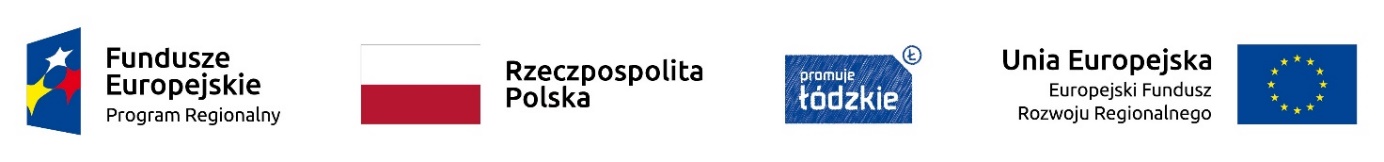 Sulejów, dnia 03.12.2021 r.Znak sprawy: IZ.271.19.2021ZAPYTANIE OFERTOWE
na zadanie pn.:Wykonanie dokumentacji projektowo – kosztorysowej budowy infrastruktury szlaku turystycznego na terenie gminy SulejówPostępowanie nie podlega ustawie z dnia 11 września 2019 r.Prawo zamówień publicznych(Dz.U. z 2021r. poz. 1129 z późn. zm.)– wartość zamówienia nie przekracza kwoty 130 000 złotychZamawiający:  Gmina Sulejów, ul. Konecka 42, 97-330 Sulejówtel. (0-44) 610 25 00 / 610 25 01, fax (0-44) 616 25 51e-mail: zamowienia@sulejow.pl, https://sulejow.biuletyn.netNIP: 771-17-68-348, REGON: 590648327Przedmiot zamówienia jest:Wykonanie dokumentacji projektowo-kosztorysowej budowy infrastruktury szlaku turystycznego na terenie gminy Sulejów wraz z uzyskaniem decyzji o pozwoleniu na budowę bądź skutecznego zgłoszenia robót budowlanych nie wymagających pozwolenia na budowę w ramach projektu pn. Magia Pilicy – Ochrona Przyrody Obszaru Funkcjonalnego Doliny Rzeki Pilicy. Dokumentację należy opracować na podstawie programu funkcjonalno-użytkowego (Załącznik nr 1 do zapytania ofertowego). Zadanie jest współfinansowane w ramach Regionalnego Programu Operacyjnego Województwa Łódzkiego na lata 2014 – 2020, Działanie V.4 Ochrona przyrody, Poddziałanie V.4.2 Przeciwdziałanie degradacji środowiska.W ramach przedmiotu zamówienia należy zaprojektować: utworzenie ścieżki o nawierzchni utwardzonej;budowa parkingu i wjazdu o nawierzchni utwardzonej;elementy małej architektury – ławki, kosze na odpadki, tablice, słupki kierunkowe, stojaki na rowery, wiaty ze stołem i ławkami, utwardzenie pod stojaki na rowery.Dokumentacja projektowo – kosztorysowa winna zawierać:1)	mapa do celów projektowych (wersja papierowa)– w ilości 1 egz.;2)	projekt budowlano-wykonawczy w ilości 4 egz. (wersja papierowa) + wersja elektroniczna (PDF i DWG);3)	kosztorys inwestorski – w ilości 2 egz. (wersja papierowa) + wersja elektroniczna;4)	przedmiar robót – w ilości 2 egz. (wersja papierowa) + wersja elektroniczna;5)	STWiORB – w ilości 2 egz. (wersja papierowa) + wersja elektroniczna;6) karty katalogowe proponowanych materiałów i urządzeń, które będą materiałami i urządzeniami poglądowymi oraz przykładowymi i będzie je można zastąpić materiałami i urządzeniami równoważnymi (podać parametry proponowanych materiałów i urządzeń).Dokumentację należy wykonać zgodnie z Programem Funkcjonalno-Użytkowym załączonym do niniejszego zapytania ofertowego.Do obowiązków Wykonawcy w ramach opracowania dokumentacji projektowo – kosztorysowej należy:Pozyskanie na własny koszt map dc projektowych.Uzyskanie w przypadku konieczności wypisów z ewidencji gruntów na działki objęte przedmiotem zamówienia.Złożenie odpowiednich wniosków oraz uzyskanie, w imieniu Zamawiającego wszelkich decyzji administracyjnych w tym ULICP, warunków, uzgodnień niezbędnych do realizacji robót budowlanych a w szczególności uzgodnień np.: branżowych, ZUDP, rzeczoznawców, BHP, ds. ppoż.;Przygotowanie wniosku o pozwolenie na budowę bądź skutecznego zgłoszenia robót budowlanych  nie wymagających pozwolenia na budowę oraz w razie konieczności dokonywanie wszelkich zmian, uzupełnień, wyjaśnień itp. dokumentacji projektowej w trakcie postępowania administracyjnego związanego z uzyskaniem decyzji o pozwoleniu na budowę;Uzyskanie decyzji o pozwoleniu na budowę bądź skutecznego zgłoszenia robót budowlanych  nie wymagających pozwolenia na budowę;Udzielanie Zamawiającemu w terminie 3 dni wskazanym przez Zamawiającego pisemnych wyjaśnień na pytania wykonawców w toku postępowania przetargowego na udzielanie zamówienia publicznego na wykonanie robót. Wprowadzania poprawek lub uzupełnienie do opracowanego i przekazanego przedmiotu zamówienia w trakcie prowadzonego postępowania o udzielenie zamówienia publicznego na wykonanie robót budowlanych oraz zaktualizowanie kosztorysów na dzień ogłoszenia przetargu na roboty budowlane. Przedstawiania do akceptacji Zamawiającego koncepcji projektowej;Wykonanie jednokrotnej nieodpłatnej aktualizacji kosztorysów budowlanych;Wykonawca zobowiązany jest bez dodatkowego wynagrodzenia do dokonywania na każde żądanie Zamawiającego poprawek i modyfikacji przedmiotu umowy, które wynikają z błędów projektowych Wykonawcy.Usunięcia (projektowo) wszystkich kolizji istniejącego uzbrojenia z projektowanym zagospodarowaniem.Wykonawca będzie informował Zamawiającego o postępie prac podczas wykonywania przedmiotu zamówienia na każde pisemne żądanie Zamawiającego.Wykonawca gwarantuje, iż przedmiot umowy wykonany zostanie w sposób zgodny z zasadami dostępnej współczesnej wiedzy, przepisami prawa i normami oraz przy zastosowaniu najwyższej staranności, a także z uwzględnieniem najlepszych dostępnych na rynku i racjonalnych z punktu widzenia ekonomicznego rozwiązań technicznych znanych Zamawiającemu i Wykonawcy, a aktualnych w trakcie jego realizacji. UWAGA:Wszystkie decyzje, uzgodnienia Wykonawca uzyskuje w imieniu Zamawiającego. W tym celu Zamawiający po podpisaniu umowy na realizacje przedmiotu zamówienia udzieli Wykonawcy stosownego upoważnienia i pełnomocnictwa.Do opisu przedmiotu zamówienia stosuje się nazwy i kody określone we Wspólnym Słowniku Zamówień.Wszystkie materiały podstawowe oraz urządzenia zastosowane w rozwiązaniach projektowych i przewidziane do użycia na etapie realizacji robót winny być dopuszczone do stosowania na terenie Polski, posiadać odpowiednie certyfikaty, deklaracje zgodności PN, aprobatę techniczną.Przedmiotu zamówienia nie można opisywać w sposób, który mógłby utrudniać uczciwą konkurencję, w szczególności przez wskazanie znaków towarowych, patentów lub pochodzenia, źródła lub szczególnego procesu, który charakteryzuje produkty lub usługi dostarczane przez konkretnego wykonawcę, jeżeli mogłoby to doprowadzić do uprzywilejowania lub wyeliminowania niektórych wykonawców lub produktów podczas wyłonienia wykonawcy robót budowlanych.Przedmiot zamówienia można opisać przez wskazanie znaków towarowych, patentów lub pochodzenia, źródła lub szczególnego procesu, który charakteryzuje produkty lub usługi dostarczane przez konkretnego wykonawcę, jeżeli projektujący nie może opisać przedmiotu zamówienia w wystarczająco precyzyjny i zrozumiały sposób, a wskazaniu takiemu towarzyszą wyrazy „lub równoważny”. Jeżeli przedmiot zamówienia został opisany w ten sposób projektant wskazuje w opisie przedmiotu zamówienia kryteria stosowane w celu oceny równoważności.W przypadku zamówień przeznaczonych do użytku osób fizycznych, opis przedmiotu zamówienia sporządza się, z uwzględnieniem wymagań w zakresie dostępności dla osób niepełnosprawnych oraz projektowania z przeznaczeniem dla wszystkich użytkowników. Jeżeli wymagania, o których mowa wyżej, wynikają z aktu prawa Unii Europejskiej, przedmiot zamówienia, w zakresie wymagań dotyczących dostępności dla osób niepełnosprawnych oraz projektowania z przeznaczeniem dla wszystkich użytkowników, opisuje się przez odesłanie do tego aktu.Płatność za wykonanie usługi nastąpi na podstawie faktury końcowej.  Rozliczenie końcowe nastąpi po wystawieniu faktury końcowej na podstawie otrzymanej od  Wykonawcy decyzji o pozwoleniu na budowę bądź skutecznego zgłoszenia robót budowlanych  nie wymagających pozwolenia na budowę oraz na podstawie Protokołu odbioru. Zaleca się, aby składający ofertę dokonał oględzin. Wycena oferty winna uwzględniać wszystkie koszty i czynności niezbędne do wykonania przedmiotu zamówienia zgodnie z obowiązującym prawem i normami.KOD CPV zamówienia:- 71320000-7 – Usługi inżynieryjne w zakresie projektowaniaTermin realizacji zamówienia:Wykonanie dokumentacji kosztorysowo-projektowej i uzyskanie decyzji o pozwoleniu na budowę bądź skutecznego zgłoszenia robót budowlanych  nie wymagających pozwolenia na budowę do 29.04.2022 r.Okres gwarancji i rękojmi: – 3 lata od dnia protokolarnego odbioru Wykonawcy muszą spełniać następujące wymagania minimalne:- dysponują osobami zdolnymi do realizacji zamówienia, tj.: osobami posiadającymi uprawnienia projektowe w zakresie objętym zamówieniem, w tym:- min. 1 osoba projektant z uprawnieniami w specjalności konstrukcyjno - budowlanej w zakresie projektowania. Na potwierdzenie powyższego Wykonawca musi dołączyć do oferty Wykaz osób (Załącznik nr 3 do zapytania ofertowego), kopię (potwierdzoną za zgodność z oryginałem przez osobę/y uprawnioną/e do reprezentowania wykonawcy) ważnych uprawnień budowlanych i aktualnych zaświadczeń o przynależności do właściwej izby samorządu zawodowego projektanta uprawniających do wykonywania tych funkcji zgodnie z przepisami odrębnymiInne istotne warunki realizacji zamówienia: Przekazanie przedmiotu zamówienia nastąpi na podstawie protokołu odbioru. Płatność zostanie zrealizowana w terminie 30 dni od daty doręczenia Zamawiającemu wystawionego rachunku lub faktury końcowej, przyjęcie przedmiotu zamówienia wolnego od wad i zastrzeżeń oraz wypełnienia wszelkich zobowiązań umownych.Miejsce i termin złożenia oferty: Ofertę należy złożyć w Urzędzie Miejskim w Sulejowie ul. Konecka 42, 97-330 Sulejów I piętro wejście A do dnia 13.12.2021 roku do godz. 1300.Termin otwarcia ofert:13.12.2021 roku godz. 1315 wejście C pokój 18 w Urzędzie Miejskim w Sulejowie ul. Konecka 42, 97-330 Sulejów.Oferta musi być złożona w zamkniętej nieprzezroczystej kopercie/opakowaniu.Kopertę należy opatrzyć nazwą i adresem Wykonawcy oraz zaadresować według poniższego wzoru nazwa i adres wykonawcy z dopiskiem: Wykonanie dokumentacji projektowo – kosztorysowej budowy infrastruktury szlaku turystycznego na terenie gminy Sulejów Ofertę należy złożyć: pisemnie, tj. przesłać pocztą na adres zamawiającego lub dostarczyć osobiście do siedziby zamawiającego (w zamkniętej kopercie) Urząd Miejski w Sulejowieul. Konecka 4297-330 Sulejówwejście AI piętro sekretariatMożliwość dokonania istotnych zmian umowy zawartej w wyniku przeprowadzonego postępowania o udzielenie zamówienia: TAKZamówienia uzupełniające:		nieKryteria oceny ofert i ich waga:Cena oferty - 100 % (1% równa się 1 pkt.)cena brutto oferty najtańszej                   niepodlegającej odrzuceniuC = ---------------------------------------------------------- x 100 pkt.                cena brutto oferty badanej Kryterium "Cena" będzie rozpatrywane na podstawie ceny ofertowej brutto wpisanej przez Wykonawcę w formularzu oferty. Oferta otrzyma zaokrągloną do dwóch miejsc po przecinku ilość punktów wynikającą z działania wyliczonego na podstawie powyższego wzoru. W tym kryterium można uzyskać maksymalnie 100 punktów. Do badania kryterium Cena Zamawiający uwzględni tylko oferty niepodlegające odrzuceniu i złożone przez wykonawców, którzy nie podlegali wykluczeniu.Cena ofertowa powinna być podana następująco:·	cena netto ·	podatek VAT·	cena brutto (z VAT)Do porównania ofert będzie brana pod uwagę cena całkowita brutto (z VAT).Cena brutto (z VAT) oferty musi być podana cyfrowo, wyrażona w złotych polskich z dokładnością do dwóch miejsc po przecinku.Cena podana w ofercie musi obejmować wszystkie koszty i składniki związane z wykonaniem zamówienia, w szczególności obejmować wszelkie koszty, jakie poniesie wykonawca z tytułu należytej i zgodnej z obowiązującymi przepisami realizacji przedmiotu zamówienia. Sposób zapłaty i rozliczenia za realizację niniejszego zamówienia określony został w projekcie umowy w sprawie zamówienia publicznego. Cena oferty winna być wyrażona w złotych polskich (PLN), w złotych polskich będą prowadzone również rozliczenia pomiędzy Zamawiającym a Wykonawcą. Stawka podatku VAT musi zostać określona zgodnie z obowiązującymi w tym zakresie przepisami. Za naliczenie właściwej stawki podatku VAT odpowiedzialny jest Wykonawca. Cena może być tylko jedna za oferowany przedmiot zamówienia, nie dopuszcza się wariantowości cen. Zamawiający nie przewiduje udzielania zaliczek i przedpłat. Zastosowanie innej stawki VAT niż ta, która wynika z przepisów ustawy z dnia 11 marca 2004 r. o podatku od towarów i usług oraz o podatku akcyzowym nie może być zakwalifikowana jako oczywista omyłka w tekście oferty.Jeżeli zaoferowana cena umowna, lub jej istotne części składowe, wydają się rażąco niskie w stosunku do przedmiotu zamówienia i budzą wątpliwości Zamawiającego co do możliwości wykonania przedmiotu zamówienia zgodnie w wymaganiami określonymi przez Zamawiającego lub wynikającymi z odrębnych przepisów, Zamawiający zwróci się do Wykonawcy o udzielenie wyjaśnień, w tym złożenia dowodów, dotyczących wyliczenia ceny. Obowiązek wykazania, że oferta nie zawiera rażąco niskiej ceny spoczywa na Wykonawcy.Jeżeli Zamawiający nie może dokonać wyboru oferty najkorzystniejszej ze względu na to, że zostały złożone oferty, które uzyskały taką samą liczbę punktów, Zamawiający wezwie Wykonawców, którzy złożyli te oferty, do złożenia w terminie określonym przez Zamawiającego ofert dodatkowych. Oferty dodatkowe mogą dotyczyć jedynie kryterium cenowego (ceny ofertowej).Wykonawcy, składając oferty dodatkowe, nie mogą zaoferować cen wyższych niż zaoferowane w złożonych ofertach.Załączniki do oferty:wypełniony i podpisany formularz ofertowy (Załącznik nr 2 do zapytania ofertowego); Wykaz osób (Załącznik nr 3 do zapytania ofertowego) wraz z kopią uprawnień i aktualnych zaświadczeń o przynależności do właściwej izby samorządu zawodowego.Osoba upoważniona do kontaktu z wykonawcami: - w przedmiocie zamówienia – Dominika Woźniak, tel. 44 61 02 501 wew. 518- w sprawie zamówień publicznych – Izabela Dróżdż, Joanna Patura tel. 44 61 02 501 wew. 530Wykonawca może powierzyć wykonanie części zamówienia podwykonawcy. Zamawiający żąda wskazania przez Wykonawcę w ofercie części zamówienia, których wykonanie zamierza powierzyć podwykonawcom i podania przez Wykonawcę firm podwykonawców. Powierzenie wykonania części zamówienia podwykonawcom nie zwalnia Wykonawcy z odpowiedzialności za należyte wykonanie przedmiotu zamówienia. Szczegółowe warunki i ustalenia dotyczące podwykonawstwa określone są we wzorze umowy, który stanowi załącznik do niniejszego zapytania.Wyjaśnienia treści ofert i poprawianie oczywistych omyłek:a) w toku badania i oceny ofert Zamawiający może żądać od Wykonawców wyjaśnień dotyczących treści złożonych ofert oraz wyjaśnień dotyczących treści oświadczeń lub dokumentów dołączonych do oferty oraz wymaganych przez Zamawiającego,b) Zamawiający poprawi w tekście oferty oczywiste omyłki pisarskie, oczywiste omyłki rachunkowe, z uwzględnieniem konsekwencji rachunkowych dokonanych poprawek, inne omyłki polegające na niezgodności oferty z Zapytaniem ofertowym, niepowodujące istotnych zmian w treści oferty, niezwłocznie zawiadamiając o tym Wykonawcę, którego oferta została poprawiona.Sposób oceny zgodności oferty z treścią niniejszej Zapytania ofertowego: ocena zgodności oferty z treścią niniejszego Zapytania ofertowego przeprowadzona zostanie na podstawie analizy dokumentów i materiałów (w zakresie wymaganym przez Zamawiającego), jakie Wykonawca zawarł w swej ofercie.Dodatkowe informacje:Oferty należy składać na załączonym wzorze oferty – załącznik nr 2 do niniejszego zapytania ofertowego.Ofertę należy sporządzić w formie pisemnej, w języku polskim. Termin związania ofertą wynosi 30 dni. Zamawiający nie dopuszcza składania ofert wariantowych. Formularz ofertowy wraz z załącznikami musi być podpisany przez osoby upoważnione do reprezentacji Wykonawcy. Za osoby uprawnione do reprezentowania Wykonawcy uznaje się osoby upoważnione wskazane we właściwym rejestrze lub Centralnej Ewidencji i Informacji o Działalności Gospodarczej bądź w stosownym pełnomocnictwie. Jeżeli pełnomocnictwo do podpisania oferty nie wynika z dokumentu rejestrowego, do oferty należy załączyć stosowne pełnomocnictwo w formie oryginału lub kopii poświadczonej za zgodność.Zapytanie ofertowe może zostać zmienione przed upływem terminu składania ofert przewidzianym w zapytaniu ofertowym. W takim przypadku do opublikowanego zapytania ofertowego zostanie dołączona informacje o zmianie, która zawierać będzie co najmniej: datę upublicznienia zmienionego zapytania ofertowego, jego numer, a także opis dokonanych zmian. Zamawiający przedłuży termin składania ofert o czas niezbędny do wprowadzenia zmian w ofertach, jeżeli jest to konieczne z uwagi na zakres wprowadzonych zmian. Wykonawca może złożyć tylko jedną ofertę. Wykonawca może dokonać zmian lub wycofać złożoną ofertę przed upływem terminu wyznaczonego do składania ofert. Oferty otrzymane po terminie składania ofert zostaną zwrócone Wykonawcom. Oferta niezgodna z zapytaniem ofertowym nie stanowi oferty ważnej. Dla skuteczności niniejszego postępowania o zamówienie publiczne wystarczające jest otrzymanie przez Zamawiającego jednej ważnej oferty niepodlegającej odrzuceniu. Zamawiający zastrzega sobie prawo swobodnego wyboru oferty, odwołania postępowania lub jego unieważnienia bez wybrania którejkolwiek z ofert. Zamawiający udostępnia wnioskodawcy zestawienie złożonych ofert w postępowaniu: - na wniosek Wykonawcy, który złożył ofertę, - wg własnego uznania na stronie, na której zostało upublicznione zapytanie ofertowe. Informację o wyniku postępowania (co najmniej nazwę (firmę) albo imię i nazwisko, siedzibę albo miejsce zamieszkania wybranego wykonawcy, a także cenę wybranej oferty) Zamawiający upublicznia w taki sposób, w jakim zostało upublicznione zapytanie ofertowe (poprzez skierowanie do potencjalnych Wykonawców/ogłoszenie na stronie internetowej). Niezwłocznie po wyborze najkorzystniejszej oferty, zamawiający zawiera umowę w sprawie zamówienia publicznego z wyłonionym wykonawcą (udziela zamówienia). Zamawiający zastrzega sobie prawo wyboru kolejnej najlepszej oferty w przypadku rezygnacji 
z podpisania umowy przez oferenta, który został wybrany.Zamawiający zastrzega, że Wykonawcy mogą wnioskować o wyjaśnienia lub uszczegółowienie dotyczące treści Zapytania ofertowego najpóźniej do 48 godzin przed terminem składania ofert, wysyłając zapytanie na adres mailowy: zamowienia@sulejow.pl,  Wykonawcy ponoszą wszelkie koszty własne związane z przygotowaniem i złożeniem oferty, niezależnie od wyników postępowania. Zamawiający nie odpowiada za koszty poniesione przez Wykonawców w związku z przygotowaniem i złożeniem oferty.Ewentualne poprawki w ofercie muszą być naniesione czytelnie oraz opatrzone podpisem osoby uprawnionej do reprezentowania Wykonawcy. Kopie wszystkich dokumentów dołączonych do oferty muszą być potwierdzone za zgodność  
z oryginałem przez Wykonawcę. Nie ujawnia się informacji stanowiących tajemnicę przedsiębiorstwa w rozumieniu przepisów 
o zwalczaniu nieuczciwej konkurencji, jeżeli wykonawca, nie później niż w terminie składania ofert, zastrzegł, że nie mogą być one udostępniane oraz wykazał, iż zastrzeżone informacje stanowią tajemnicę przedsiębiorstwa. Stosowne zastrzeżenie, co do tajemnicy przedsiębiorstwa, Wykonawca winien złożyć na „Formularzu Ofertowym". W sytuacji zastrzeżenia części oferty, jako tajemnicy przedsiębiorstwa, Wykonawca zobowiązany jest do oferty załączyć uzasadnienie w kwestii związanej z informacją stanowiącą tajemnicę przedsiębiorstwa. Niezłożenie stosownego uzasadnienia do oferty w części dotyczącej tajemnicy przedsiębiorstwa upoważni Zamawiającego do odtajnienia dokumentów i ujawnienia ich na wniosek uczestników postępowania.Zamawiający nie przewiduje składania ofert wariantowych. Zamawiający nie planuje udzielenia wykonawcy wybranemu zgodnie z zasadą konkurencyjności, w okresie 3 lat od udzielenia zamówienia podstawowego, przewidzianych w zapytaniu ofertowym zamówień na usługi lub roboty budowlane, polegających na powtórzeniu podobnych usług lub robót budowlanych. Obowiązek informacyjny na podstawie artykułu 13 RODO:Zgodnie z art. 13 ust. 1 i 2 rozporządzenia Parlamentu Europejskiego i Rady (UE) 2016/679 z dnia 27 kwietnia 2016 r. w sprawie ochrony osób fizycznych w związku z przetwarzaniem danych osobowych i w sprawie swobodnego przepływu takich danych oraz uchylenia dyrektywy 95/46/WE (ogólne rozporządzenie o ochronie danych) (Dz. Urz. UE L 119 z 04.05.2016, str. 1), dalej „RODO”, informuję, że: administratorem danych osobowych Wykonawców uczestniczących w postępowaniu jest Burmistrz Sulejowa, ul. Konecka 42, 97-330 Sulejów, może Pani/Pan uzyskać informacje o przetwarzaniu Pani/Pana danych osobowych w Urzędzie Miejskim w Sulejowie, ul. Konecka 42, 97-330 Sulejów;inspektorem ochrony danych osobowych w Gminie Sulejów jest Pani Katarzyna Ziółkowska, kontakt: inspektor@sulejow.pl, 44 61 02 523;dane osobowe Wykonawców uczestniczących w postępowaniu przetwarzane będą na podstawie art. 6 ust. 1 lit. c RODO w celu związanym z postępowaniem o udzielenie zamówienia publicznego IZ.271.19.2021 „Wykonanie dokumentacji projektowo – kosztorysowej budowy infrastruktury szlaku turystycznego na terenie gminy Sulejów” prowadzonego w trybie zapytania ofertowego;dane osobowe mogą być udostępniane innym podmiotom, uprawnionym do ich otrzymania na podstawie obowiązujących przepisów prawa, w tym sądy administracyjne, sądy powszechne, a ponadto odbiorcom danych w rozumieniu przepisów o ochronie danych osobowych, tj. podmiotom świadczącym usługi pocztowe, kurierskie, usługi informatyczne, bankowe, ubezpieczeniowe, Wykonawcom biorącym udział w postępowaniach o udzielenie zamówienia publicznego. Dane osobowe mogą być również przekazywane do państw trzecich, na podstawie szczególnych regulacji prawnych, w tym umów międzynarodowych;dane osobowe będą przetwarzane, w tym przechowywane zgodnie z przepisami ustawy z dnia 14 lipca 1983 r. o narodowym zasobie archiwalnym i archiwach;w odniesieniu do danych osobowych Wykonawców uczestniczących w postępowaniu decyzje nie będą podejmowane w sposób zautomatyzowany, stosowanie do art. 22 RODO;każdy Wykonawca uczestniczący w postępowaniu posiada:na podstawie art. 15 RODO prawo dostępu do danych osobowych ich dotyczących;na podstawie art. 16 RODO prawo do sprostowania swoich danych osobowych (Wyjaśnienie: skorzystanie z prawa do sprostowania nie może skutkować zmianą wyniku postępowania o udzielenie zamówienia publicznego ani zmianą postanowień umowy w zakresie niezgodnym z ustawą Pzp oraz nie może naruszać integralności protokołu oraz jego załączników);na podstawie art. 18 RODO prawo żądania od administratora ograniczenia przetwarzania danych osobowych z zastrzeżeniem przypadków, o których mowa w art. 18 ust. 2 RODO (Wyjaśnienie: prawo do ograniczenia przetwarzania nie ma zastosowania w odniesieniu do przechowywania, w celu zapewnienia korzystania ze środków ochrony prawnej lub w celu ochrony praw innej osoby fizycznej lub prawnej, lub z uwagi na ważne względy interesu publicznego Unii Europejskiej lub państwa członkowskiego);  prawo do wniesienia skargi do Prezesa Urzędu Ochrony Danych Osobowych, gdy Wykonawca uzna, że przetwarzanie danych osobowych jego dotyczących narusza przepisy RODO;Wykonawcom uczestniczącym w postępowaniu nie przysługuje:w związku z art. 17 ust. 3 lit. b, d lub e RODO prawo do usunięcia danych osobowych;prawo do przenoszenia danych osobowych, o którym mowa w art. 20 RODO;na podstawie art. 21 RODO prawo sprzeciwu, wobec przetwarzania danych osobowych, gdyż podstawą prawną przetwarzania danych osobowych Wykonawców uczestniczących w postępowaniu jest art. 6 ust. 1 lit. c RODO;Wykonawca przystępujący do postępowania wypełnia obowiązki informacyjne wynikający z art. 13 lub art. 14 RODO względem osób fizycznych, od których dane osobowe bezpośrednio lub pośrednio pozyskał w celu ubiegania się o udzielenie zamówienia publicznego w tym postępowaniu. Burmistrz SulejowaWojciech OstrowskiWykaz załączników:Załącznik nr 1 – Program funkcjonalno-użytkowyZałącznik nr 2 – Formularz ofertyZałącznik nr 3 – Wykaz osóbZałącznik nr 4 – (wzór) UmowaXcena100waga %